COLEGIO EMILIA RIQUELMEGUIA DE APRENDIZAJE EN CASA ACTIVIDAD VIRTUAL SEMANA DEL 06 AL 10 DE JULIOCOLEGIO EMILIA RIQUELMEGUIA DE APRENDIZAJE EN CASA ACTIVIDAD VIRTUAL SEMANA DEL 06 AL 10 DE JULIOCOLEGIO EMILIA RIQUELMEGUIA DE APRENDIZAJE EN CASA ACTIVIDAD VIRTUAL SEMANA DEL 06 AL 10 DE JULIO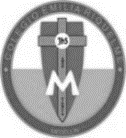 Asignatura: Ética y valoresGrado:   4°Docente: Estefanía LondoñoDocente: Estefanía LondoñoMartes, 07 de julio del 2020   Agenda virtual: Normas para la convivencia familiar                           Actividad en casa – Unión con el área de Urbanidad. Lo siguiente se escribe en el cuaderno. LAS NORMAS DE LA CONVIVENCIA FAMILIAR. Las normas familiares son aspectos positivos de cómo tenemos que cuidarnos los unos a los otros, de cómo hay que tratarse y respetarse. Las reglas y las normas en casa pueden ayudar a que todos los familiares se lleven mejor dentro de un hogar para que se convierta en un lugar lleno de armonía.ENTREVISTAS.Entrevista a 5 familiares (tíos, tías, primas, abuela no importa que no vivan contigo) y pregúntales:¿Por qué son importantes las normas de convivencia familiar?  Dime 2 normas que tú apliques en tu hogar.OJO FÍJATE QUE NO SE REPITAN LAS NORMAS, DE SER ASÍ, PIDELE A TU FAMILIAR QUE TE DIGA OTRA DIFERENTE. ESTA ACTIVIDAD ESTÁ UNIDA CON URBANIDAD Y PUEDE SER ENTREGADA EL JUEVES 09 DE JULIO.Martes, 07 de julio del 2020   Agenda virtual: Normas para la convivencia familiar                           Actividad en casa – Unión con el área de Urbanidad. Lo siguiente se escribe en el cuaderno. LAS NORMAS DE LA CONVIVENCIA FAMILIAR. Las normas familiares son aspectos positivos de cómo tenemos que cuidarnos los unos a los otros, de cómo hay que tratarse y respetarse. Las reglas y las normas en casa pueden ayudar a que todos los familiares se lleven mejor dentro de un hogar para que se convierta en un lugar lleno de armonía.ENTREVISTAS.Entrevista a 5 familiares (tíos, tías, primas, abuela no importa que no vivan contigo) y pregúntales:¿Por qué son importantes las normas de convivencia familiar?  Dime 2 normas que tú apliques en tu hogar.OJO FÍJATE QUE NO SE REPITAN LAS NORMAS, DE SER ASÍ, PIDELE A TU FAMILIAR QUE TE DIGA OTRA DIFERENTE. ESTA ACTIVIDAD ESTÁ UNIDA CON URBANIDAD Y PUEDE SER ENTREGADA EL JUEVES 09 DE JULIO.Martes, 07 de julio del 2020   Agenda virtual: Normas para la convivencia familiar                           Actividad en casa – Unión con el área de Urbanidad. Lo siguiente se escribe en el cuaderno. LAS NORMAS DE LA CONVIVENCIA FAMILIAR. Las normas familiares son aspectos positivos de cómo tenemos que cuidarnos los unos a los otros, de cómo hay que tratarse y respetarse. Las reglas y las normas en casa pueden ayudar a que todos los familiares se lleven mejor dentro de un hogar para que se convierta en un lugar lleno de armonía.ENTREVISTAS.Entrevista a 5 familiares (tíos, tías, primas, abuela no importa que no vivan contigo) y pregúntales:¿Por qué son importantes las normas de convivencia familiar?  Dime 2 normas que tú apliques en tu hogar.OJO FÍJATE QUE NO SE REPITAN LAS NORMAS, DE SER ASÍ, PIDELE A TU FAMILIAR QUE TE DIGA OTRA DIFERENTE. ESTA ACTIVIDAD ESTÁ UNIDA CON URBANIDAD Y PUEDE SER ENTREGADA EL JUEVES 09 DE JULIO.Martes, 07 de julio del 2020   Agenda virtual: Normas para la convivencia familiar                           Actividad en casa – Unión con el área de Urbanidad. Lo siguiente se escribe en el cuaderno. LAS NORMAS DE LA CONVIVENCIA FAMILIAR. Las normas familiares son aspectos positivos de cómo tenemos que cuidarnos los unos a los otros, de cómo hay que tratarse y respetarse. Las reglas y las normas en casa pueden ayudar a que todos los familiares se lleven mejor dentro de un hogar para que se convierta en un lugar lleno de armonía.ENTREVISTAS.Entrevista a 5 familiares (tíos, tías, primas, abuela no importa que no vivan contigo) y pregúntales:¿Por qué son importantes las normas de convivencia familiar?  Dime 2 normas que tú apliques en tu hogar.OJO FÍJATE QUE NO SE REPITAN LAS NORMAS, DE SER ASÍ, PIDELE A TU FAMILIAR QUE TE DIGA OTRA DIFERENTE. ESTA ACTIVIDAD ESTÁ UNIDA CON URBANIDAD Y PUEDE SER ENTREGADA EL JUEVES 09 DE JULIO.